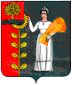 ПОСТАНОВЛЕНИЕАдминистрации сельского поселенияХворостянский сельсоветДобринского муниципального района Липецкой областиРоссийской Федерации 02.06.2020                       ж.д.ст.Хворостянка                                             №47О внесении изменений в План реализации муниципальной программы сельского поселения Хворостянский сельсовет «Устойчивое развитие территории сельского поселения Хворостянский сельсовет на 2019-2024 годы»  на 2020 год.     В соответствии с Постановлением администрации сельского поселения Хворостянский сельсовет от 09.10.2018 г. № 102 «Об утверждении Порядка разработки, формирования, реализации  и проведения оценки эффективности  реализации муниципальных программ сельского поселения Хворостянский сельсовет Добринского муниципального района Липецкой области» администрация сельского поселения Хворостянский сельсовет ПОСТАНОВЛЯЕТ:1.Утвердить изменения в План реализации муниципальной программы сельского поселения Хворостянский сельсовет «Устойчивое развитие территории сельского поселения Хворостянский сельсовет на 2019-2024 годы» на 2020 год (приложение).2.Постановление вступает в силу со дня его официального обнародования.3.Контроль за выполнением настоящего постановления оставляю за собой. Глава администрациисельского поселения Хворостянский сельсовет	В.Г. КуриловУтвержденпостановлением администрациисельского поселения Хворостянский сельсоветДобринского муниципального районаЛипецкой области Российской Федерацииот  02.06.2020г.  №  47                                                 План реализации муниципальной программы «Устойчивое развитие территории сельского поселения Хворостянский сельсовет на 2019-2024 годы»на 2020 годN п/п Наименование подпрограммы,   основных  мероприятий,  мероприятий,  контрольных      событий1Ответственный исполнительСрок началареализации2    Срок окончанияреализации2Код бюджетной классификации (ГРБС, РзПр, ЦСР)Объем ресурсного обеспечения за счет средств федерального бюджета, бюджета Липецкой области (областного бюджета), районного бюджета, государственных внебюджетных фондов, государственных корпораций (руб.)Объем ресурсного обеспечения за счет средств бюджета сельского поселения (руб.)ИТОГО объем ресурсного обеспечения (руб.), значение контрольного события1234567891Подпрограмма 1«Обеспечение  населения качественной, развитой инфраструктурой и повышение уровня благоустройства территории сельского  поселенияХворостянский сельсовет».Администрация сельского поселения январь 2020гдекабрь 2020 г.316 200,004 551 150,004 867 350,002Основное мероприятие 1 подпрограммы 1.Содержание инженерной инфраструктуры сельского поселенияАдминистрация сельского поселения январь 2020гдекабрь 2020 г.919 0409 0110100000316 200,00316 200,003Мероприятие 1.1. Расходы на содержание дорогАдминистрация сельского поселения январь 2020гдекабрь 2020 г.919 0409 0110141100316 200,00316 200,004Основное мероприятие 2 подпрограммы 1.Текущие расходы на содержание и поддержание в рабочем состоянии систем уличного освещения сельского поселенияАдминистрация сельского поселения январь 2020гдекабрь 2020 г.919 0503 0110200000598 830,00598 830,005Мероприятие 2.1.Расходы на уличное освещениеАдминистрация сельского поселенияянварь 2020гдекабрь 2020 г.919 0503 0110220010598 830,00598 830,006Основное мероприятие 3 подпрограммы 1.Прочие мероприятия по благоустройству сельского поселения.Администрация сельского поселения январь 2020гдекабрь 2020 г.919 0503 0110300000339 220,00339 220,00 7Мероприятие 3.1. Реализация направления  расходов основного мероприятия «Прочие мероприятия по благоустройству сельского поселения».Администрация сельского поселения январь 2020гдекабрь 2020 г.919 0503 0110399999339 220,00339 220,00 8Основное мероприятие 5 подпрограммы 1Приобретение, организация строительства и содержание муниципального жилья для малоимущих семей на территории сельского поселенияАдминистрация сельского поселения февраль2020гдекабрь 2020 г.919 0501 01105000003 373 100,003 373 100,009Мероприятие 5.1.Расходы по строительству жилья для малоимущих семейАдминистрация сельского поселения март 2020гдекабрь 2020 г.919 0501 01105203603 373 100,003 373 100,0010Основное мероприятие 6 подпрограммы 1Развитие газификации в сельском поселении Хворостянский сельсовет Добринского муниципального района.Администрация сельского поселения январь 2020гдекабрь 2020 г.919 0502 0110600000240 000,00240 000,0011Мероприятие 6.1.Реализация направления  расходов основного мероприятия «Развитие газификации в сельском поселении Хворостянский сельсовет Добринского муниципального района»Администрация сельского поселения январь 2020гдекабрь 2020 г.919 0502 0110699999240 000,00240 000,0012Подпрограмма 2.«Развитие социальной сферы на территории сельского поселения Хворостянский сельсовет.Администрация сельского поселения январь 2020гдекабрь 2020 г.2 520 076,002 520 076,0013Основное мероприятие 2 подпрограммы 2.Создание условий и проведение мероприятий, направленных на развитие культуры сельского поселения.Администрация сельского поселения январь 2020 гдекабрь 2020 г.919 0801 01202000002 520 076,002 520 076,0014Мероприятие 2.1.Межбюджетные трансферты бюджету муниципального района на осуществление полномочий в части создания условий для организации досуга и обеспечения жителей поселений услугами организаций культуры в соответствии с заключенным соглашениемАдминистрация сельского поселения январь 2020 гдекабрь 2020 г.919 0801 01202091002 470 496,002 470 496,015Мероприятие 2.2.Предоставление бюджетным и автономным учреждениям субсидийАдминистрация сельского поселения март 2020 гдекабрь 2020 г.919 0801 012020900049 580,0049 580,0016Подпрограмма 3.«Обеспечение безопасности человека и природной среды на территории сельского поселения Хворостянский сельсовет»Администрация сельского поселения июнь 2020гдекабрь 2020 г.4 500,00 4 500,0017Основное мероприятие 1 подпрограммы 3.Гражданская оборона, защита населения и территории от чрезвычайных ситуаций природного и техногенного характера, обеспечение пожарной безопасности и безопасности людей на водных объектахАдминистрация сельского поселения июнь 2020гдекабрь 2020 г.919 0309 01301000004 500,004 500,0018Мероприятие 1.1Расходы на проведение комплексных мероприятий по защите населения и территории от чрезвычайных ситуаций природного и техногенного характераАдминистрация сельского поселения июнь 2020гдекабрь 2020 г.919 0309 01301203304 500,004 500,0019Подпрограмма 4.«Обеспечение реализации муниципальной политики на территории сельского поселения Хворостянский сельсовет»Администрация сельского поселения январь 2020гдекабрь 2020 г.42 496,15104 279,00146 775,1520Основное мероприятие 2 подпрограммы 4.Приобретение программного обеспечения, услуг по сопровождению сетевого программного обеспечения в сельском поселенииАдминистрация сельского поселения январь 2020гдекабрь 2020 г.919 0113 014020000010 055,1515 000,0025 055,1521Мероприятие 2.1Расходы на приобретение услуг сетевого по сопровождению программного обеспечения по ведению похозяйственного учета Администрация сельского поселения январь 2020гдекабрь 2020 г.919 0113 014028679010 055,1510 055,1522Мероприятие 2.2.Расходы на приобретение услуг по сопровождению сетевого программного обеспечения по ведению похозяйственного учета на условиях софинансирования  с областным бюджетомАдминистрация сельского поселения январь 2020гдекабрь 2020 г.919 0113 01402S679015 000,0015 000,0023Основное мероприятие 3 подпрограммы 4.Ежегодные членские взносыАдминистрация сельского поселения январь 2020гдекабрь 2020 г.919 0113 01403000003 918,00 3 918,0024Мероприятие 3.1.Расходы на оплату членских взносов в Ассоциацию «Совета муниципальных образований»Администрация сельского поселения январь 2020гдекабрь 2020 г.919 0113 01403200803 918,003 918,0025Основное мероприятие 4 подпрограммы 4.Прочие мероприятия по реализации муниципальной политики в сельском поселенииАдминистрация сельского поселения март 2020гдекабрь 2020 г.919 0412 014040000045 700,0045 700,0026Мероприятие 4.1.Реализация направления расходов основного мероприятия «Прочие мероприятия по реализации муниципальной политики в сельском поселении»Администрация сельского поселения март 2020гдекабрь 2020 г.919 0412 014049999945 700,0045 700,0027Основное мероприятие  7 подпрограммы 4.Профессиональное развитие муниципальных служащихАдминистрация сельского поселения январь 2020гдекабрь 2020 г.919 0104 01407000006 704,0010 000,0016 704,0028Мероприятие 7.1.Расходы на повышение квалификации муниципальных служащих Администрация сельского поселения январь 2020гдекабрь 2020 г.919 0104 01407867906 704,006 704,0029Мероприятие 7.2.Расходы на повышение квалификации муниципальных служащих на условиях софинансирования  с областным бюджетомАдминистрация сельского поселения январь 2020гдекабрь 2020 г.919 0104 01407S679010 000,0010 000,0030Основное мероприятие 8 подпрограммы 4.Обслуживание муниципального долгаАдминистрация сельского поселения январь 2020гдекабрь 2020 г.919 1301 0140800000200,00200,0031Мероприятие 8.1.Расходы на обслуживание муниципального долгаАдминистрация сельского поселения январь 2020гдекабрь 2020 г.919 1301 0140820090200,00200,0032Основное мероприятие 9 подпрограммы 4.Приобретение информационных услуг с использованием информационно-правовых системАдминистрация сельского поселения январь 2020гдекабрь 2020 г.919 0104 014090000025 737,0029 461,0055 198,0033Мероприятие 9.1.Расходы на подключение электронного справочника «Система Гарант» Администрация сельского поселения январь 2020гдекабрь 2020 г.919 0104 014098679025 737,0025 737,0034Мероприятие 9.2.Расходы на подключение электронного справочника «Система Гарант» на условиях софинансирования  с областным бюджетомАдминистрация сельского поселения январь 2020гдекабрь 2020 г.919 0104 01409S679029 461,0029 461,0035ИТОГО358 696,157 180 005,007 538 701,15